MEETING MINUTESGSA General Council Meeting2. Attendees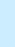 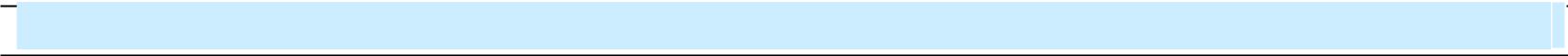 Council Members: Rajat Wason (President), Sushant Sharma (VP Internal and External Affairs) connected over voice call, Jasmine Kaur Gill (VP Student Life).  Management: Dr. Colin, Dr. BarbMeeting:General Council MeetingDate of Meeting:06th AUG, 2019Time:12:30PM to 01:30PM12:30PM to 01:30PMMinutes Prepared By:GSA SecretaryLocation:AW118AW1181. Meeting Objective3. Agenda and Notes, Decisions, Issues3. Agenda and Notes, Decisions, IssuesTopicDiscussionReferendum & ResolutionsAll resolutions are signed and up-to-date saved in the google drive, except for the Table Tennis one for which Sushant is waiting for Akash’s signature to go on it.Finance IssuesIncome tax and other financials jobs should be done once Christine gives a head up with all the documents.Dean suggested council that Christine should have look at all financial documents – Annual, CRA, Corporate Registry.Insurance – after fee collection for fall semester, the council will file insurance.Rajat has expressed the interest to change the names of directors to federal and provincial government, though Dr Colin has strongly       recommended not to change the names of the directors until all the previous year’s financial statements has been completed and submitted positively. Dr Colin asked Rajat to consult or meet Sumaiya, if the council still want any document or assistance from her side.Orientation Rajat and Jasmine has informed about the change of room for orientation program from HA015 to Tegler, as the students have increased for fall 2019. (approx. 150)Management and Council suggested to final nearly 10 volunteers that will help GSA during the orientation. Jasmine will look into that soon this week.Jasmine has done some part of handouts and T-shirts as she has re-design the t-shirt color.The council will place an order of orientation T-Shirts this week only.Other IssuesRajat asked about the status of GSA hoodies – jasmine is catching up with students and asked Rajat to send email to all students for the same.Dr Dean has suggested to sell GSA hoodies during the orientation event as those will be an antique and unique hoodie to new students.Rajat discussed about U-Pass as number of new students will significantly get increased in the fall 2019.Dr Barb guided the council that there are couple of mandatory obligations to get through before bringing U-Pass in the university. Jasmine has emailed to printing agency for printing of Business/visiting Cards, the agency hasn’t replied back yet. Rajat and Jasmine will visit few printing agencies today for placing the order for business cards.Jasmine will provide the list of all the events which GSA will host in the coming fall 2019 semester.Dr Barb also discussed about her meeting with Mr. Steve (chancellor) who wants to take an initiative with the focus on employment and career opportunities. There wouldn’t be any fee for those(above mentioned) events, but Dr Barb advise the council to make sure of good number of participations during those sessions.Dr Colin mentioned about the logistics for the meet and greet event by GSA, as the date, logistic, venue etc. are very important to dealt and finalize in advance.Regarding Halloween – Rajat expressed his interest in doing some kind of movie night for all students that will engage all the students during the event.Sushant cross-checked with Dr Colin about the practice of digital signatures for the resolutions.Regarding surveys – Dr Colin guided council that there is some procedure to follow before floating the survey. The council will adher to those before floating any survey in the university.